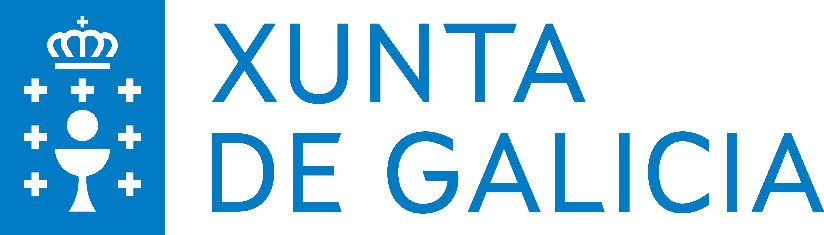 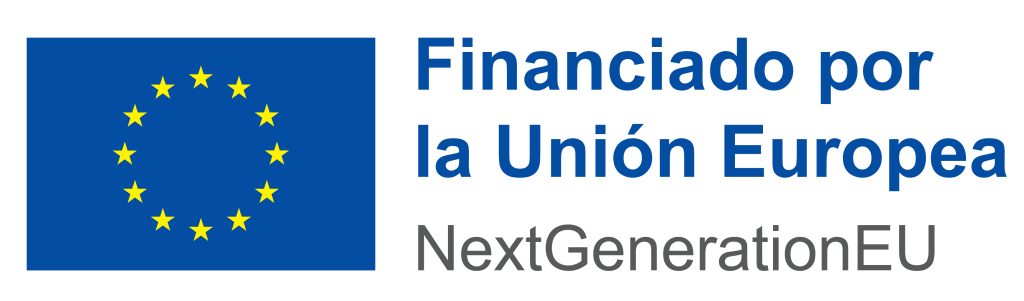 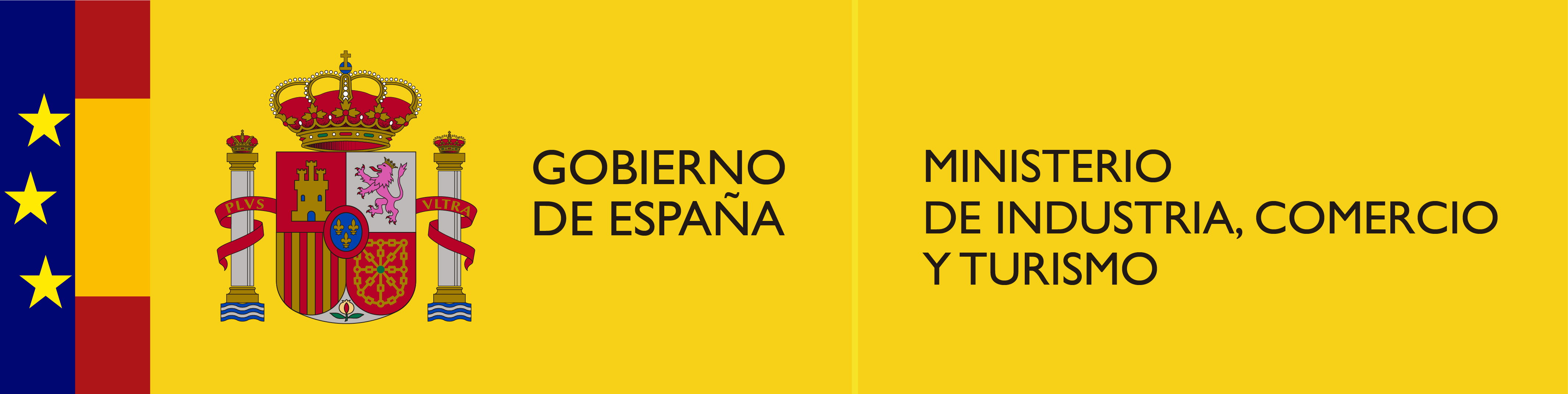 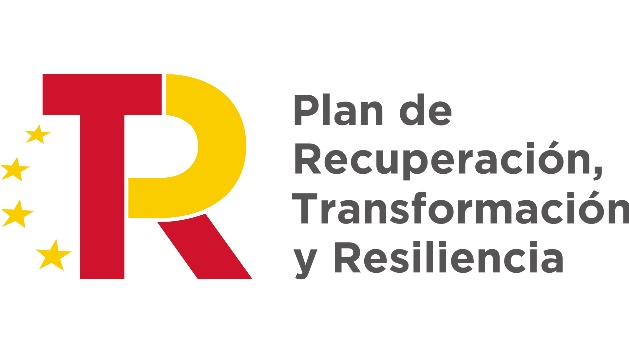 SUBVENCIÓNS A CONCELLOS E MANCOMUNIDADES DESTINADAS A ACTUACIÓNS EN MATERIA DE ACCESIBILIDADE DE COMPETENCIA MUNICIPAL Obxectivo: “Mellora da accesibilidade ao centro social de Ferreiravella”-Construcción de aparcamento e aseo-Instalación de saneamento e abastecemento